П О С Т А Н О В Л Е Н И Е	В соответствии с Решением Городской Думы Петропавловск-Камчатского городского округа от 31.10.2013 № 145-нд «О наградах и почетных званиях Петропавловск-Камчатского городского округа»,     Постановлением Главы Петропавловск-Камчатского городского округа от 31.10.2013 № 165 «О представительских расходах и расходах, связанных с приобретением подарочной и сувенирной продукции в Городской Думе Петропавловск-Камчатского городского округа»,       ПОСТАНОВЛЯЮ:за многолетний добросовестный труд, высокий уровень профессионализма,  личный вклад в организацию работы и развитие учреждения и в честь 80-летия со дня основания ФБУ «Государственный региональный центр стандартизации, метрологии и испытаний в Камчатском крае» наградить Почетной грамотой Главы Петропавловск-Камчатского городского округа сотрудников ФБУ «Камчатский ЦСМ»: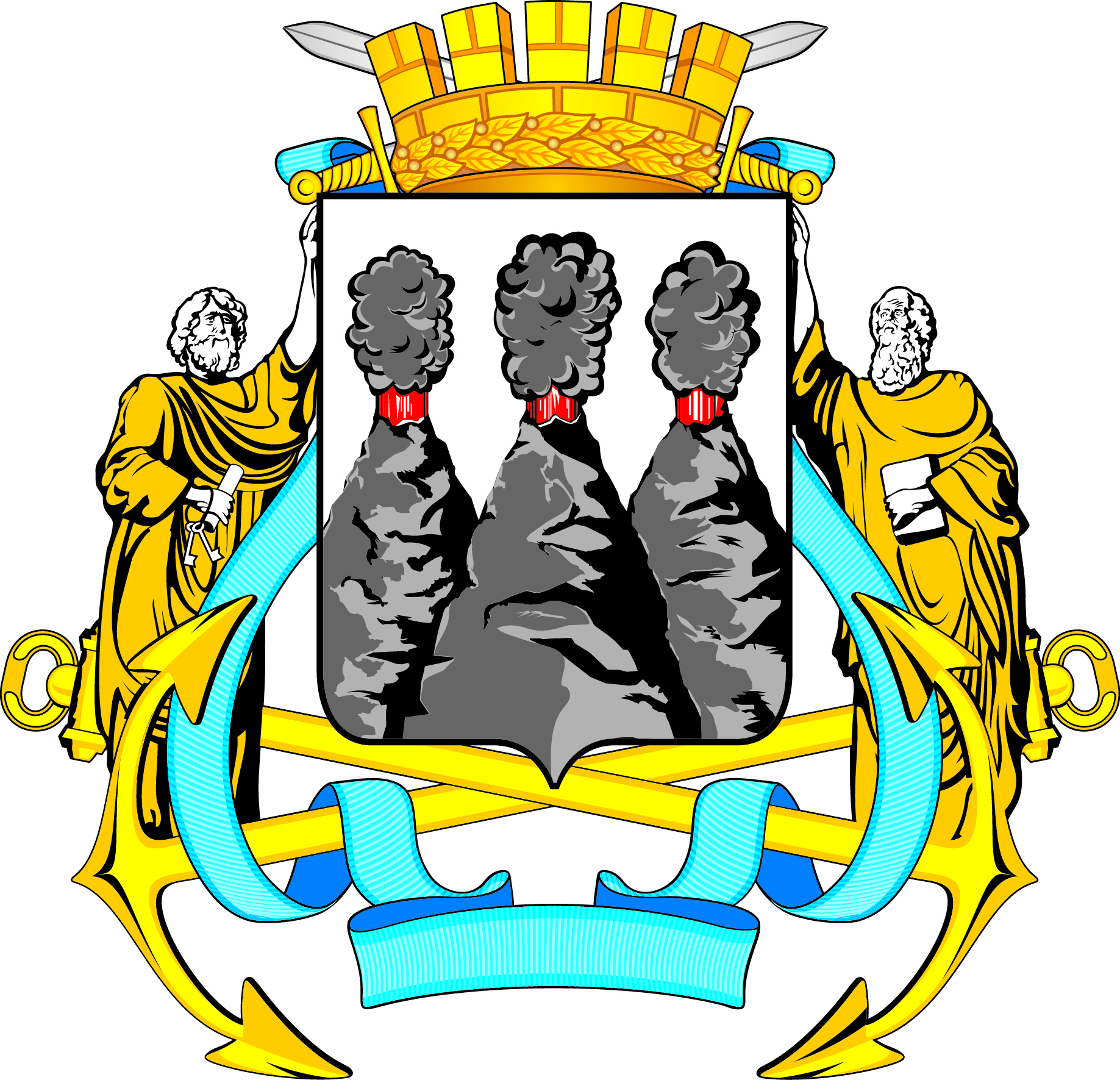 ГЛАВАПЕТРОПАВЛОВСК-КАМЧАТСКОГОГОРОДСКОГО ОКРУГАот 09.10.2015 №  122О награждении Почетной грамотой Главы Петропавловск-Камчатского городского округа сотрудников ФБУ «Камчатский ЦСМ»  Грушева Александра Александровича- ведущего инженера по работе с источниками ионизирующих излучений – руководителя сектора электротехнических измерений и дозиметрического контроля;Никитину Викторию Валерьевну- экономиста.Заместитель председателя Городской Думы Петропавловск-Камчатского городского округа, председатель Комитета по социальной политике                              С.И. Смирнов